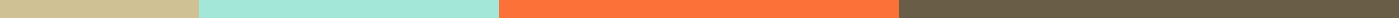 Letter of Interest for Business[Your Name]
[Your Position]
[Your Company Name]
[Your Address]
[City, State, Zip]
[Email Address]
[Phone Number]
[Date][Recipient's Name]
[Recipient's Position]
[Recipient's Company Name]
[Recipient's Address]
[City, State, Zip]Dear [Recipient's Name],I am writing to you on behalf of [Your Company Name] with an expression of our interest in exploring potential business opportunities between our two companies. Having researched and followed [Recipient Company Name]'s progress and achievements in [industry/market], we are impressed by your commitment to [mention a quality, product, or value you admire in their company], and we see a great potential for synergy between our organizations.[Your Company Name] specializes in [describe your company's main focus, products, or services], and we have successfully [mention a significant achievement, project, or milestone]. We believe that a partnership or collaboration with [Recipient Company Name] could be mutually beneficial, enabling us to leverage our respective strengths to [mention a specific goal, market expansion, product development, etc.].We are particularly interested in [describe a specific area of interest for collaboration], where we feel our combined efforts could yield significant advancements and market opportunities. Our team has developed [mention any proprietary technology, methodology, or approach you have], which we believe could complement your work in [recipient's field or project area].Enclosed is a brief overview of our company, including our past projects and achievements, which highlights our capabilities and potential areas for collaboration. We are very much looking forward to the possibility of discussing this further with you and your team.Please let me know if you are available for a meeting or a call in the coming weeks to explore this potential partnership in greater detail. I can be reached at [your phone number] or [your email address], and I am flexible to adjust to your schedule.Thank you for considering this opportunity. I am excited about the prospect of our companies working together to achieve remarkable results.Warm regards,[Your Name]
[Your Position]
[Your Company Name]